							, 29 March 2011Dear Sir/Madam,1	At the request of the Chairman of Study Group 16, Multimedia coding, systems and applications, I have the honour to inform you that, in accordance with the procedure described in Resolution 1, Section 7, § 7.2.2, of WTSA (Johannesburg, 2008), Member States and Sector Members present at the last meeting of this Study Group which was held in Geneva from 14 to 25 March 2011, agreed by reaching consensus to approve the revision of the following Question:Question 27/16 – Vehicle gateway platform for telecommunication/ITS services/applications (see Annex 1)2	The revised text of Question 27/16 is therefore approved.3	The resulting Recommendations are assumed to fall under the Alternative approval process (AAP).Yours faithfully,Malcolm Johnson
Director of the Telecommunication
Standardization BureauAnnex: 1ANNEX 1
(to TSB Circular 181)Revised text of Question 27/16Question 27/16 – Vehicle gateway platform for telecommunication/ITS services/applicationsRevised:1.	MotivationVehicle information obtained from electronic devices as part of an in-vehicle network are critical to telecommunication/ITS (Intelligent Transportation Systems) services/applications and related industries (insurance, fleet, etc.), including emergency telecommunications. In such vehicle-centric services, a wide range of applications can be proposed, and it is believed that vehicle information has an important role in the value chain of telecommunication/ITS. Currently, the way of extracting the vehicle information differs by manufacture, model type, and bus type. A few standard organizations are developing related specifications that focus on the scope of their interest.In addition, recognizing importance and urgency of the climate change and road safety issues, ITU should actively involved in the field of ITS, which can help to reduce carbon emissions, for instance by reducing congestion. It is anticipated that vehicle-centric services should be developed in the way of contributing to the mitigating climate change supporting by global standards.Vehicle Gateway is intended to provide and support telecommunications using the network environment within the car and to outside (vehicle to vehicle and vehicle to infrastructure), so the vehicle gateway has a significant role in the vehicle supporting the ubiquitous connectivity under the global heterogeneous environments. Therefore, supporting global seamless ITS services/applications, global standards for Vehicle Gateway should be developed to allow all consumer devices working plug-and-play in all vehicles.2.	Study itemsStudy items to be considered include, but are not limited to:Definition and the scope of vehicle gateway Functions and service requirements of a vehicle gateway platform to support vehicle-to-vehicle (V2V) and vehicle-to-infrastructure (V2I) telecommunications Functional architectures and mechanisms of a vehicle gateway Use cases and scenarios working of vehicle gateway as a bridge between the cars (V2V) and between the car and infrastructure (V2I) Study enhancements required to provide energy savings and reducing the gas emission directly or indirectly including support of emergency and early warning services of traffic accidents Study on road safety issuesStudy items on integration of ubiquitous devices3.	TasksTasks include but are not limited to:Studies on the requirements in terms of services and functions to support V2V and V2I Studies on the functions of vehicle gateway and its reference model(s) Studies on the open interface between in-vehicle network and ICT devices Studies on the relevant necessary protocols to support vehicle oriented services/applications An up-to-date status of work under this Question is found in the SG 16 work programme (http://itu.int/ITU-T/workprog/wp_search.aspx?isn_sg=554).4.	RelationshipsRecommendations:F, G, H, I, Q, T, V, X, Y series Recommendations under the responsibility of SG 16 Questions:All NGN and future network related Questions Study Groups:ITU-T SGs 2, 9, 11, 12, 13, 17 ITU-R SGs 1, 4, 5, 6 ITU-D SG 2 Other Bodies:AUTOSAR WPII-1.1 Software Architecture IEEE 802, 802.11 (WiFi), 802.15.1 (Bluetooth) IrDA (Infrared Data Association) ISO TC 22 SC 3 WG 1 (Data Communication) ISO TC 204 WG17 (Nomadic Devices) JSR298 Telematics API OSGi Alliance Vehicle Expert Group (VEG)_____________________Telecommunication Standardization
Bureau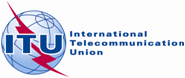 Ref:TSB Circular 181
COM 16/SCTel:+41 22 730 6805Fax:+41 22 730 5853E-mail:tsbsg16@itu.int -	To Administrations of Member States 
of the Copy:-	To ITU-T Sector Members;-	To ITU-T Associates;	To the Chairman and Vice-Chairmen 
of Study Group 16;-	To the Director of the Telecommunication Development Bureau;-	To the Director of the Radiocommunication BureauSubject:	Approval of revision to Question 27/16